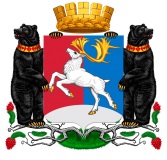 Камчатский крайАдминистрация городского округа «поселок Палана»ПОСТАНОВЛЕНИЕ19.11.2018 №  175В соответствии с  Уставом городского округа «поселок Палана» и в целях повышения эффективности реализации и уточнения мероприятий муниципальной   программы «Развитие культуры  в городском округе «посёлок Палана» на 2016-2020  годы»,  АДМИНИСТРАЦИЯ ПОСТАНОВЛЯЕТ:	1. Внести в постановление Администрации городского округа «поселок Палана»  от 09.12.2015 № 171 «Об утверждении муниципальной программы «Развитие культуры в городском округе «поселок Палана» на 2016-2020  годы» следующие изменения:1.1 наименование постановления изложить в следующей редакции:«Об утверждении муниципальной программы «Развитие культуры в городском округе «поселок Палана» на 2017-2021 годы»;1.2 наименование муниципальной программы изложить в следующей редакции: «Развитие культуры в городском округе «поселок Палана» на 2017 – 2021 годы»; 1.3 внести изменения в муниципальную программу «Развитие культуры в городском округе «поселок Палана» на 2017 – 2021 годы» согласно приложению. 	2. Настоящее постановление вступает в силу после его официального обнародования.3. Контроль исполнения настоящего постановления оставляю за собой.Глава городского округа «поселок Палана»                                                   О.П. Мохирева                                                                                           Приложение                                                                                              к постановлению Администрации                                                                                            городского округа «поселок Палана»                                                                                                 от 19.11.2018 № 175Измененияв муниципальную программу «Развитие культуры в городском округе «посёлок Палана» на 2017 -2021  годы», утвержденную  постановлением Администрации городского округа «поселок Палана» от  09.12. 2015 №  171  (далее – Программа»)В паспорте Программы:Раздел «Объемы бюджетных ассигнований Программы» изложить в следующей редакции:2. Паспорт подпрограммы 1«Развитие культурных центров и организация культурно-массовых мероприятий в городском округе «поселок Палана» изложить в следующей редакции:«Подпрограмма 1 муниципальной Программы «Развитие культуры в городском округе «поселок Палана»   «Развитие культурных центров и организация культурно-массовых мероприятий в городском округе «поселок Палана» (далее Подпрограмма 1)8.1  ПАСПОРТподпрограммы  1 муниципальной Программы «Развитие культуры в городском округе «поселок Палана»   «Развитие культурных центров и организация культурно-массовых мероприятий в городском округе «поселок Палана»Приложение к программе «Развитие культуры  в городском округе «посёлок Палана» на 2017-2021  годы» изложить в следующей редакции:О внесении изменений  в постановление Администрации городского округа «поселок Палана» от 09.12.2015 №  171 «Об утверждении   муниципальной  программы «Развитие культуры   в городском округе «поселок Палана» на 2016 -2020 годы»      Ответственный исполнитель ПрограммыОтдел социальной защиты, культуры и спорта Администрации городского округа «поселок Палана»Соисполнители ПрограммыКомитет по управлению муниципальным имуществом городского округа «поселок Палана»;   Муниципальное автономное учреждение «Центр культуры и досуга городского округа «поселок Палана» Подпрограммы Программы1.Развитие культурных центров и организация культурно-массовых мероприятий в городском округе "поселок Палана"2. Организация досуга населенияПрограммно-целевые инструменты ПрограммыОтсутствуютЦели ПрограммыОбеспечение равного доступа населения к культурным ценностям и участию в культурной жизни, реализация творческого потенциала населения городского округа «поселок Палана»Задачи Программы1.Обеспечение доступа населения городского округа «поселок Палана» к культурным благам и участию в культурной жизни.2.Создание условий для организации массового отдыха, досуга и обеспечения жителей городского округа  услугами  культурыЦелевые индикаторы и показателиПрограммы-увеличение количества посещений населением учреждений культуры;-повышение уровня удовлетворенности жителей городского округа «поселок Палана» качеством предоставления  муниципальных услуг в сфере культуры;-соотношение среднемесячной  начисленной заработной платы работников  муниципальных учреждений культуры и среднемесячной  заработной платы в Камчатском краеЭтапы и сроки реализацииПрограммы Программа реализуется в один этап сроком с 2017 по 2021 годОбъемы бюджетных ассигнованийПрограммыОбъем бюджетных ассигнований  на реализацию Программы составляет  228039,542 тысяч рублей, в том числе по годам:2017 год – 11052,505   тысяч рублей; 2018 год – 24883,839 тысяч рублей;2019 год – 170388,188 тысяч рублей;2020 год – 10857,505 тысяч рублей;2021 год – 10857,505 тысяч рублей.По источникам финансирования Программы денежные средства распределяются следующим образом:Местный  бюджет –   69342,183 тысяч рублей, в том числе по годам:2017 год -  10344,157 тысяч рублей;   2018 год –  23907,505 тысяч рублей;   2019 год –  13375,511 тысяч рублей;   2020 год –  10857,505 тысяч рублей; 2021 год –  10857,505 тысяч рублей.Краевой  бюджет –   158697,359  тысяч рублей, в том числе по годам:2017 год -  708,348 тысяч рублей;   2018 год –  976,334 тысяч рублей;   2019 год –  157012,677 тысяч рублей;   2020 год –  0,00 тысяч рублей;2021 год –  0,00 тысяч рублей.Ожидаемые результаты реализацииПрограммы-создание условий для доступности  различных категорий граждан городского округа «поселок Палана» к культурным ценностям и информационным ресурсам;-создание условий для укрепления материально-технической базы учреждений культуры;-создание  условий для улучшения качества культурно-досугового обслуживания населения;-создание условий для доступности участия населения в культурной жизни, развития самодеятельного художественного творчества;-функционирование многофункционального культурно-досугового центра в городском округе «поселок Палана»Ответственный исполнитель подпрограммы  1Отдел социальной защиты культуры и спорта Администрации городского округа «поселок Палана» Участники подпрограммы 1Комитет по управлению муниципальным имуществом городского округа «поселок Палана»; Муниципальное автономное учреждение «Центр культуры и досуга городского округа «поселок Палана» Программно-целевые инструменты подпрограммы  1Не предусмотреныЦель подпрограммы 1 Создание условий для организации и проведения  культурно-массовых мероприятийЗадачи подпрограммы 1Создание условий для организации массового отдыха, досуга и обеспечения жителей городского округа  услугами  культуры;Целевые индикаторы и показатели подпрограммы 1 - среднее число участников  культурно-массовых мероприятий; - среднее число  мероприятий, направленных на сохранение и развитие национальной культуры;- среднее число мероприятий в сфере межнациональных отношений;- среднее число мероприятий, направленных на профилактику наркомании, пропаганду и развитие здорового образа жизни- функционирование многофункционального культурно-досугового центра в городском округе «поселок Палана»Этапы и сроки реализации подпрограммы 12017 - 2021 годыОбъем бюджетных ассигнованийподпрограммы  1Объем бюджетных ассигнований на реализацию подпрограммы составляет  179736,617 тысяч рублей, в том числе по годам:2017 год- 1595,00  тысяч рублей;2018 год- 14410,934  тысяч рублей; 2019 год- 160930,683  тысяч рублей; 2020 год- 1400,00  тысяч рублей; 2021 год- 1400,00  тысяч рублей.По источникам финансирования Программы денежные средства распределяются следующим образом:муниципальный бюджет – 22 118,006 тысяч рублей, в том числе по годам:2017 год- 1400,000  тысяч рублей; 2018 год- 14000,000  тысяч рублей; 2019 год- 3918,006  тысяч рублей; 2020 год- 1400,000  тысяч рублей;2021 год – 1400,000 тысяч рублей.краевой бюджет – 157618,611  тысяч рублей, в том числе по годам:2017 год- 195,000  тысяч рублей; 2018 год- 410,934  тысяч рублей; 2019 год- 157012,677 тысяч рублей; 2020 год- 0,000  тысяч рублей;2021 год- 0,000  тысяч рублей;Ожидаемые результаты реализации подпрограммы  1  Увеличение среднего числа участников культурно-массовых мероприятий;   - повышение эффективности и качества культурно- массовых мероприятий;- рост числа жителей городского округа «поселок Палана» удовлетворенных качеством проводимых культурно-массовых мероприятий;- функционирование многофункционального культурно-досугового центра в городском округе «поселок Палана»Приложениек муниципальной программе «Развитие культуры в городском округе «поселок Палана» на 2017-2022 годы»Ресурсное обеспечение Программы "Развитие культуры в городском округе "поселок Палана" на 2017-2021 годы"Ресурсное обеспечение Программы "Развитие культуры в городском округе "поселок Палана" на 2017-2021 годы"Ресурсное обеспечение Программы "Развитие культуры в городском округе "поселок Палана" на 2017-2021 годы"Ресурсное обеспечение Программы "Развитие культуры в городском округе "поселок Палана" на 2017-2021 годы"Ресурсное обеспечение Программы "Развитие культуры в городском округе "поселок Палана" на 2017-2021 годы"Ресурсное обеспечение Программы "Развитие культуры в городском округе "поселок Палана" на 2017-2021 годы"Ресурсное обеспечение Программы "Развитие культуры в городском округе "поселок Палана" на 2017-2021 годы"Ресурсное обеспечение Программы "Развитие культуры в городском округе "поселок Палана" на 2017-2021 годы"Ресурсное обеспечение Программы "Развитие культуры в городском округе "поселок Палана" на 2017-2021 годы"Ресурсное обеспечение Программы "Развитие культуры в городском округе "поселок Палана" на 2017-2021 годы"Ресурсное обеспечение Программы "Развитие культуры в городском округе "поселок Палана" на 2017-2021 годы"Наименование муниципальной программы / подпрограммы /мероприятияИсточник финансированияКод бюджетнойКод бюджетнойОбъем средств на реализацию программыОбъем средств на реализацию программыОбъем средств на реализацию программыОбъем средств на реализацию программыОбъем средств на реализацию программыОбъем средств на реализацию программыОбъем средств на реализацию программыОбъем средств на реализацию программыНаименование муниципальной программы / подпрограммы /мероприятияИсточник финансированияГРБСЦСР*ВСЕГО20172018201920202021202120211234578910101010"Развитие культуры в городском округе "поселок Палана" на 2017-2021 годы"Всего, в том числе:228039,54211052,50524883,839170388,18810857,50510857,50510857,50510857,505"Развитие культуры в городском округе "поселок Палана" на 2017-2021 годы"за счет средств местного бюджета69342,18310344,15723907,50513375,51110857,50510857,50510857,50510857,505"Развитие культуры в городском округе "поселок Палана" на 2017-2021 годы"за счет средств краевого бюджета158697,359708,348976,334157012,6770,0000,0000,0000,000Подпрограмма 1                                     "Организация и проведение культурно-массовых мероприятий в городском округе "поселок Палана"Всего, в том числе:179736,6171595,00014410,934160930,6831400,0001400,0001400,0001400,000Подпрограмма 1                                     "Организация и проведение культурно-массовых мероприятий в городском округе "поселок Палана"за счет средств местного бюджета22118,0061400,00014000,0003918,0061400,0001400,0001400,0001400,000Подпрограмма 1                                     "Организация и проведение культурно-массовых мероприятий в городском округе "поселок Палана"за счет средств краевого бюджета157618,611195,000410,934157012,6770,0000,0000,0000,000Основное мероприятие 1.1.                                                                 Мероприятия, посвященные календарным, памятным датам России, Камчатского краяВсего, в том числе:1250,000170,000270,000270,000270,000270,000270,000270,000Основное мероприятие 1.1.                                                                 Мероприятия, посвященные календарным, памятным датам России, Камчатского краяза счет средств местного бюджета1250,000170,000270,000270,000270,000270,000270,000270,000Основное мероприятие 1.1.                                                                 Мероприятия, посвященные календарным, памятным датам России, Камчатского краяза счет средств краевого бюджета0,0000,0000,0000,0000,0000,0000,0000,000Основное мероприятие 1.2.                                      Мероприятия по работе с детьми и молодежьюВсего, в том числе:550,00030,000130,000130,000130,000130,000130,000130,000Основное мероприятие 1.2.                                      Мероприятия по работе с детьми и молодежьюза счет средств местного бюджета550,00030,000130,000130,000130,000130,000130,000130,000Основное мероприятие 1.2.                                      Мероприятия по работе с детьми и молодежьюза счет средств краевого бюджета0,0000,0000,0000,0000,0000,0000,0000,000Основное мероприятие 1.3.                         Мероприятия социальной и благотворительной направленностиВсего, в том числе:535,00055,000120,000120,000120,000120,000120,000120,000Основное мероприятие 1.3.                         Мероприятия социальной и благотворительной направленностиза счет средств местного бюджета535,00055,000120,000120,000120,000120,000120,000120,000Основное мероприятие 1.3.                         Мероприятия социальной и благотворительной направленностиза счет средств краевого бюджета0,0000,0000,0000,0000,0000,0000,0000,000Основное мероприятие 1.4.                      Организация и проведение мероприятий в сфере межнациональных отношенийВсего, в том числе:535,000262,000211,93467,00067,00067,00067,00067,000Основное мероприятие 1.4.                      Организация и проведение мероприятий в сфере межнациональных отношенийза счет средств местного бюджета335,00067,00067,00067,00067,00067,00067,00067,000Основное мероприятие 1.4.                      Организация и проведение мероприятий в сфере межнациональных отношенийза счет средств краевого бюджета339,934195,000144,9340,0000,0000,0000,0000,000Основное мероприятие 1.5.                Мероприятия, направленные на сохранение и развитие национальной культурыВсего, в том числе:815,00065,000255,000165,000165,000165,000165,000165,000Основное мероприятие 1.5.                Мероприятия, направленные на сохранение и развитие национальной культурыза счет средств местного бюджета725,00065,000165,000165,000165,000165,000165,000165,000Основное мероприятие 1.5.                Мероприятия, направленные на сохранение и развитие национальной культурыза счет средств краевого бюджета90,0000,00090,0000,0000,0000,0000,0000,000Основное мероприятие 1.6.           Мероприятия, направленные на профилактику наркомании, пропаганду и развитие здорового образа жизниВсего, в том числе:165,0005,00040,00040,00040,00040,00040,00040,000Основное мероприятие 1.6.           Мероприятия, направленные на профилактику наркомании, пропаганду и развитие здорового образа жизниза счет средств местного бюджета165,0005,00040,00040,00040,00040,00040,00040,000Основное мероприятие 1.6.           Мероприятия, направленные на профилактику наркомании, пропаганду и развитие здорового образа жизниза счет средств краевого бюджета0,0000,0000,0000,0000,0000,0000,0000,000Основное мероприятие 1.7.           Участие в региональных, всероссийских конкурсах, проектахВсего, в том числе:540,0000,000135,000135,000135,000135,000135,000135,000Основное мероприятие 1.7.           Участие в региональных, всероссийских конкурсах, проектахза счет средств местного бюджета540,0000,000135,000135,000135,000135,000135,000135,000Основное мероприятие 1.7.           Участие в региональных, всероссийских конкурсах, проектахза счет средств краевого бюджета0,0000,0000,0000,0000,0000,0000,0000,000Основное мероприятие 1.8.           Мероприятия краеведческой направленностиВсего, в том числе:935,000735,00050,00050,00050,00050,00050,00050,000Основное мероприятие 1.8.           Мероприятия краеведческой направленностиза счет средств местного бюджета935,000735,00050,00050,00050,00050,00050,00050,000Основное мероприятие 1.8.           Мероприятия краеведческой направленностиза счет средств краевого бюджета0,0000,0000,0000,0000,0000,0000,0000,000Основное мероприятие 1.9.          Приобретение оборудования, материалов для проведения праздничных мероприятийВсего, в том числе:1391,000123,000599,000223,000223,000223,000223,000223,000Основное мероприятие 1.9.          Приобретение оборудования, материалов для проведения праздничных мероприятийза счет средств местного бюджета1215,000123,000423,000223,000223,000223,000223,000223,000Основное мероприятие 1.9.          Приобретение оборудования, материалов для проведения праздничных мероприятийза счет средств краевого бюджета176,0000,000176,0000,0000,0000,0000,0000,000Основное мероприятие 1.10.          Оплата услуг  уборки территории мероприятий, завоз и вывоз аппаратуры к месту проведения мероприятий, завоз дровВсего, в том числе:950,000150,000200,000200,000200,000200,000200,000200,000Основное мероприятие 1.10.          Оплата услуг  уборки территории мероприятий, завоз и вывоз аппаратуры к месту проведения мероприятий, завоз дровза счет средств местного бюджета950,000150,000200,000200,000200,000200,000200,000200,000Основное мероприятие 1.10.          Оплата услуг  уборки территории мероприятий, завоз и вывоз аппаратуры к месту проведения мероприятий, завоз дровза счет средств краевого бюджета0,0000,0000,0000,0000,0000,0000,0000,000Основное мероприятие 1.11.           Строительство многофункционального культурно-досугового центра в городском округе "поселок Палана"Всего, в том числе:158582,8030,0000,000158582,8030,0000,0000,0000,000Основное мероприятие 1.11.           Строительство многофункционального культурно-досугового центра в городском округе "поселок Палана"за счет средств местного бюджета1570,1260,0000,0001570,1260,0000,0000,0000,000Основное мероприятие 1.11.           Строительство многофункционального культурно-досугового центра в городском округе "поселок Палана"за счет средств краевого бюджета157012,6770,0000,000157012,6770,0000,0000,0000,000Основное мероприятие 1.12. Подготовка площадки под строительство многофункционального культурно-досугового центра в городском округе "поселок Палана" в том числе (Демонтаж ограждающих  и несущих конструкций нежилого здания пгт. Палана ул. Поротова д.31 )Всего, в том числе:6947,8800,0006000,000947,8800,0000,0000,0000,000Основное мероприятие 1.12. Подготовка площадки под строительство многофункционального культурно-досугового центра в городском округе "поселок Палана" в том числе (Демонтаж ограждающих  и несущих конструкций нежилого здания пгт. Палана ул. Поротова д.31 )за счет средств местного бюджета6947,8800,0006000,000947,8800,0000,0000,0000,000Основное мероприятие 1.12. Подготовка площадки под строительство многофункционального культурно-досугового центра в городском округе "поселок Палана" в том числе (Демонтаж ограждающих  и несущих конструкций нежилого здания пгт. Палана ул. Поротова д.31 )за счет средств краевого бюджета0,0000,0000,0000,0000,0000,0000,0000,000Основное мероприятие 1.13.          Разработка проектно- сметной документации на строительство многофункционального культурно-досугового центра в городском округе "поселок Палана"Всего, в том числе:4000,0000,0004000,0000,0000,0000,0000,0000,000Основное мероприятие 1.13.          Разработка проектно- сметной документации на строительство многофункционального культурно-досугового центра в городском округе "поселок Палана"за счет средств местного бюджета4000,0000,0004000,0000,0000,0000,0000,0000,000Основное мероприятие 1.13.          Разработка проектно- сметной документации на строительство многофункционального культурно-досугового центра в городском округе "поселок Палана"за счет средств краевого бюджета0,0000,0000,0000,0000,0000,0000,0000,000Основное мероприятие 1.14.          Ремонт здания МАУ "Центр культуры и досуга пгт. Палана"Всего, в том числе:2400,0000,0002400,0000,0000,0000,0000,0000,000Основное мероприятие 1.14.          Ремонт здания МАУ "Центр культуры и досуга пгт. Палана"за счет средств местного бюджета2400,0000,0002400,0000,0000,0000,0000,0000,000Основное мероприятие 1.14.          Ремонт здания МАУ "Центр культуры и досуга пгт. Палана"за счет средств краевого бюджета0,0000,0000,0000,0000,0000,0000,0000,000Подпрограмма 2                           "Организация досуга населения"Всего, в том числе:48302,9259457,50510472,9059457,5059457,5059457,5059457,5059457,505Подпрограмма 2                           "Организация досуга населения"за счет средств местного бюджета47224,1778944,1579907,5059457,5059457,5059457,5059457,5059457,505Подпрограмма 2                           "Организация досуга населения"за счет средств краевого бюджета1078,748513,348565,4000,0000,0000,0000,0000,000Основное мероприятие 2.1.            расходы на обеспечение деятельности (оказания услуг) учреждений, в том числе на предоставление муниципальным автономным учреждениям субсидий, за исключением обособленных расходов, которым присваиваются уникальные кодыВсего, в том числе:48302,9259457,50510472,9059457,5059457,5059457,5059457,5059457,505Основное мероприятие 2.1.            расходы на обеспечение деятельности (оказания услуг) учреждений, в том числе на предоставление муниципальным автономным учреждениям субсидий, за исключением обособленных расходов, которым присваиваются уникальные кодыза счет средств местного бюджета47224,1778944,1579907,5059457,5059457,5059457,5059457,5059457,505Основное мероприятие 2.1.            расходы на обеспечение деятельности (оказания услуг) учреждений, в том числе на предоставление муниципальным автономным учреждениям субсидий, за исключением обособленных расходов, которым присваиваются уникальные кодыза счет средств краевого бюджета1078,748513,348565,4000,0000,0000,0000,0000,000